Adı:                        Soyadı:                            Sınıf:	                No:                            Aldığı Not:… MESLEKİ VE TEKNİK ANADOLU LİSESİ 2017-2018 EĞİTİM ÖĞRETİM YILI 11.SINIF YENİDOĞAN VE ÇOCUK SAĞLIĞI 1.DÖNEM 1.YAZILI SORULARIA) Aşağıdaki cümleler doğru ise parantez içerisine (D) yanlış ise parantez içerisine (Y) koyunuz.(	)Bebeğin doğduktan sonraki yaşamın ilk 4 haftasını (0-28gün) kapsayan dönem yenidoğan dönemi olarak kabul edilir.(	)Term bebekler normal gebelik süresi(40 hafta) sonunda, 2000-3500 gr ağırlığında doğan, dış ortama uyum yeteneği olmayan ve hastalık belirtisi göstermeyen bebekler olarak tanımlanır.(	)Yenidoğan bakım ünitesi içindeki ses şiddeti 60-70 desibeli aşmamalıdır.(	)Yenidoğan bakım ünitesinin ısısı 22-28⁰C, nemi %30-60 arasında olmalıdır. (	)Küvözün ısı ayarlama noktası 0,1⁰C hassasiyetle seçilebilmeli, ısı ayar sınırları ise 22-38⁰C arasında olmalıdır.(	)Küvözlerin temizliği ve dezenfenksiyonu 2 haftada 1 mutlaka yapılmalıdır.(	)Yenidoğanın kulağı göz kapağı hizasındadır. Daha aşağı olması konjenital böbrek hastalığını veya kromozomal anomaliyi düşündürebilir.(	)Yenidoğanda dış kulak yolu ve östaki borusu uzundur.(	) Doğumda 1000 gr’ın altında olan bebek çok düşük doğum ağırlıklı bebek olarak kabul edilir.(	) Maternal antikor geçişiyle fetüse geçen IgG; bakteriyel ve viral enfeksiyonlara karşı bebeği korur.B) Aşağıdaki cümlelerde boş bırakılan yerlere doğru sözcükleri yazınız.Yenidoğanın dış ortama uyumunu kolaylaştırmak amacıyla geliştirilmiş ısı yayan cihazlara …………………………. denir.Normal yenidoğanın solunum sayısı ……………./dk, sakin bebekteki kalp atım hızı ise ………………../dk’ dır.Yenidoğanın baş kemiklerinin birleşme yerleri olan …………………. açıktır.Her fototerapi cihazında; …………. , ………… ve ……………. renkli floresan ışığı olmak üzere üç tip ışık vardır.Yeni doğmuş bir bebeğin boyu ………………...cm’ dir. Yeni doğmuş bir bebeğin kilosu ise ……………………….gr’ dır.Nabız ve arteriyel hemoglobin O2 saturasyonunu sürekli ve kolayca ölçebilen noninvaziv kayıt alma cihazına ……………………………. denir.Yenidoğanda solunum ……………… ve …………………….. solunumu şeklindedir.Yenidoğan dönemi yaşamın ilk ayını kapsar. 0-7 gün ………………………... , 7-28 gün …………………………. olarak bilinir.Yenidoğanda baş kemikleri arasında boşluklar vardır. Bu boşluklara ………………… adı verilir. Doğumda ……… tane olan bu boşluklardan en büyük ve en önemli olanı …………………….dir. Genellikle …………...’ da kapanır. Yenidoğan bebeklere yapılan ……………………. ; tedavisi mümkün olan bazı hastalıkların saptanması için uygulanan testlerdir.C) Aşağıdaki soruları dikkatlice okuyarak doğru seçeneği işaretleyiniz.1)   I.    Radyant ısıtıcıII.  Otomatik süt sağma makinesi ve süt sağma setiIII. Ambu ve ambu maskeleri ( term ve prematüreler için )IV. Aspiratör ve aspiratör kataterleriV.  Her 7 yatak için bir infüzyon pompasıYenidoğan bakım ünitesinde bulunması gereken araç ve gereçler ile ilgili hangisi veya hangileri doğrudur?A)Yalnız I     B) I, II, III       C) I, III, IV       D) I, II, III, IV        E) Hepsi2) Aşağıdakilerden hangisi düşük doğum ağırlıklı bebeğin özelliklerinden biri değildir?A) Suturalar ve fontaneller geniştir.B) Keratin yokluğuna bağlı cilt şeffaf ve parlak görünür.C) Yumuşak doku kaybı vardır. Meme dokusu azalmıştır.D) El ve ayaklar vücudun diğer bölümlerine göre küçüktür.E) Abdomen çökük, sandal biçimindedir.3) Aşağıdakilerden hangisi prematüre bebeğin özelliklerinden biri değildir?A) Lanugosu fazladır.     B) Derisi buruşuktur.   C) Meme başı pigmentasyonu yoktur.D) Ayak tabanında çizgiler bulunmaz.        E) Tırnaklar parmak ucunu geçmiştir.4) Aşağıdakilerden hangisi diabetik anne bebeğinde görülen sorunlardan biri değildir?A) RDS                  B) Hipertrofik kardiyomiyopati                    C) Hiperbilirubinemi             D) Hipoglisemi                                E) Hiperkalsemi ve hipermagnezemi5) Aşağıdakilerden hangisi postmatüre (sürmatüre) bebekte görülen sorunlardan değildir?A) Neonatal asfiksi                       B) Hiperglisemi                       C) Polisitemi                                        D) Doğum yaralanması                 E) Mekonyum aspirasyon riski6)  Postmatüre bebeklerin bakımı ile ilgili aşağıdakilerden hangisi doğrudur?A) Yenidoğanın ağzı ve burnu hemen aspire edilmelidir.B) Uygun şekilde beslenmesi sağlanmalıdır.C) Bebek doğar doğmaz APGAR skoru tamamlanıp kaydedilmelidir.D) Enfeksiyonlardan korunmalıdır.E) Sarılık ve bilirubin takibine gerek yoktur.7) Aşağıdakilerden hangisi neonatal tarama programlarının amaçlarından değildir?A) Hastalık göstergelerinin erken aşamada belirlenerek tedavinin geliştirilmesini sağlamak.B) Oluşacak zeka geriliği, beyin hasarı ve geri dönüşümsüz zararları engelleyerek topluma getirdiği ekonomik yükü azaltmak.C) Akraba evliliklerinin azaltılması konusunda toplum bilincini arttırmak.D) Hastalık şüphesi olanları mümkün olan en hızlı ve doğru bir şekilde tespit ederek belirtiler geliştikten sonra tanı konulmasını sağlamak.E) Tanı konan bebeklerde bu hastalıklar nedeniyle oluşacak rahatsızlıkları önlemek amacıyla uygun tedaviye başlamak ve böylece belli bir zeka seviyesine ulaşmalarını sağlamak.8) Fenilketonüri(FKÜ) ile ilgili aşağıdakilerden hangisi yanlıştır?A) Kalıtsal metabolik bir hastalıktır. Ülkemizde yüksek olmasının nedeni akraba evliliğidir.B) Hayatın ilk birkaç ayında sağlıklı bebeklerden ayırt edilebilirler.C) Beyin gelişimleri normal olmadığı için mikrosefali görülür.D) Akranlarından farklı olarak oturma, yürüme ve konuşma gibi becerileri kazanamazlar.E) Bebeğin idrarında, idrar veya terle ıslanmış çamaşırlarında küf kokusu vardır.9) Aşağıdakilerden hangisi neonatal tarama programında dikkat edilecek hususlardan değildir?A) Bebeğe exchange transfüzyon yapılacaksa, yapılmadan önce veya yapıldıktan 36 saat sonra kan alınmalıdır.B) Kan alınmadan önce bebek en az 24, ideali 48-72 saat beslenmiş olması gerekir.C) Antibiyotik kullanımı ve prematüre doğum numune kağıdındaki bilgi formuna işaretlenmelidir.D) Kan numune kağıdındaki işaretli 5 halkayı tamamen dolduracak şekilde alınmalıdır.E) Kan akımını kolaylaştırmak için kan alınacak bölge ısıtılabilir ve venöz dönüşü hızlandırmak için bebeğin bacağı kalp seviyesi altında tutulabilir.10) Tedavi edilmeyen vakalarda ciddi zeka geriliği ve asimetrik cücelik ortaya çıkan, erken teşhis yapılmaz ise kalıcı zeka geriliği olan ve tiroit bezinin hormon yetersizliği ile karakterize hastalık aşağıdakilerden hangisidir?                                                                      	           A)FKÜ    B) Fetal malnütrisyon   C)RDS    D)Biyotinidaz eksikliği   E)Konjenital HipotiroidiD) Aşağıdaki yazılı sorularını alt boşluklara yazınız.1) Yenidoğanın reflekslerini yazınız. Bunlardan moro refleksi ve babinski reflekslerini açıklayınız.2) Fetal dolaşımda meydana gelen değişiklikleri yazınız.3) Prematüre bebekte görülen sorunları yazınız. Bunlardan Respiratuar Distres Sendromu (RDS) nu açıklayınız.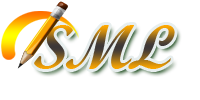 E) Aşağıdaki cümleleri uygun terimler ile eşleştirerek parantez içerisine sayısını yazınız.